Сообщение о проведении внеочередного общего собрания акционеровАО «Новосибирскавтодор»Общие сведения 2. Содержание сообщенияАкционерное общество по строительству, ремонту и содержанию автомобильных дорог и инженерных сооружений «Новосибирскавтодор» (место нахождения: Российская Федерация, г. Новосибирск, ул. Каменская, д. 19) сообщает о проведении внеочередного общего собрания акционеров в заочной форме со следующей повесткой дня:1. О размере, порядке и сроках выплаты дивидендов по результатам девяти месяцев отчетного года (нераспределённой прибыли прошлых лет).Дата проведения внеочередного общего собрания акционеров АО «Новосибирскавтодор»: 04.12.2023 г.Адрес для направления заполненных бюллетеней: 630099, Российская Федерация, г., Новосибирск,
ул. Каменская,19Принявшими участие в Общем собрании акционеров, проводимом в форме заочного голосования, считаются акционеры, бюллетени которых получены до даты окончания приема бюллетеней: 01.12.2023 г.С информацией (материалами), предоставляемой при подготовке к проведению внеочередного Общего собрания акционеров АО «Новосибирскавтодор», лица, имеющие право участвовать в внеочередном Общем собрании акционеров, могут ознакомиться в период с «13» ноября 2023 года по «04» декабря 2023 года (кроме выходных и праздничных дней), с 10 часов 00 минут до 17 часов 00 минут, по адресу: г. Новосибирск, ул. Каменская, д. 19, каб. 55.Список лиц, имеющих право на участие в внеочередном Общем собрании акционеров 
АО «Новосибирскавтодор», составлен по состоянию на 13.11.2023 г.По вопросам проведения внеочередного общего собрания акционеров АО «Новосибирскавтодор» лица, включенные в список лиц, имеющих право на участие в нем, могут обращаться к корпоративному секретарю АО «Новосибирскавтодор» Иванову Владимиру Викторовичу по тел. (383) 202-77-77 (2226).                                                                                                         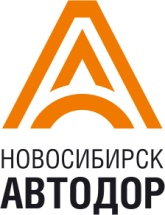 Акционерное общество по строительству, ремонту и содержанию автомобильных дорог и инженерных сооружений «Новосибирскавтодор»Россия, 630099, Новосибирск, ул. Каменская, 19   тел. (383) 202-77-77: ф. (383) 223-64-15 e-mail: info@nskavd.ruРоссия, 630099, Новосибирск, ул. Каменская, 19   тел. (383) 202-77-77: ф. (383) 223-64-15 e-mail: info@nskavd.ruПолное фирменное наименование эмитента (для некоммерческой организации – наименование)Акционерное общество по строительству, ремонту и содержанию автомобильных дорог и инженерных сооружений «Новосибирскавтодор»Сокращенное фирменное наименование эмитентаАО «Новосибирскавтодор»Место нахождения эмитента630099, Российская Федерация, г., Новосибирск,
ул. Каменская,19ОГРН эмитента1025402462689ИНН эмитента5405162714Идентификационный код эмитента, присвоенный регистрирующим органомГосударственный номер выпуска 1-02-10744-F, зарегистрированный 29.06.2007 г. РО ФСФР в Сибирском федеральном округеАдрес страницы в сети Интернет, используемой эмитентом для раскрытия информацииwww.nskavtodor.ru